Об итогах конкурса на оборудование кабинетов психологической разгрузки в рамках реализации проекта «Путь к здоровью»В рамках реализации проекта «Путь к здоровью», направленного на сохранение и укрепление здоровья работников образования, создание благоприятной психоэмоциональной обстановки в коллективах общеобразовательных организаций Республики Калмыкия, проведен конкурс с целью оборудования кабинетов психологической разгрузки. Для участия в конкурсе поступили заявки от 4 общеобразовательных организаций РК: МКОУ «Комсомольская СОШ им.Н.С. Манджиева», МКОУ Ульдючинская СНГ, МБОУ «Элистинская многопрофильная гимназия личностно-ориентированного обучения и воспитания», МКОУ «Большецарынская СОШ №1». На основании материалов Конкурсной комиссии Президиум Калмыцкой республиканской организации Профессионального союза работников народного образования и науки Российской Федерации  ПОСТАНОВЛЯЕТ :Объявить победителями конкурса на оборудование кабинетов психологической разгрузки в рамках проекта «Путь к здоровью» следующие общеобразовательные организации:-МКОУ «Большецарынская СОШ №1»-МБОУ «Элистинская многопрофильная гимназия личностно-ориентированного обучения и воспитания»- МКОУ «Комсомольская СОШ им.Н.С. Манджиева»2.     Аппарату Калмыцкой республиканской организации продолжить работу по реализации проекта «Путь к здоровью», согласно утвержденному Плану мероприятий.3.         Контроль за исполнением настоящего Постановления оставляю за собой.          Председатель                                             А. И. Коокуева     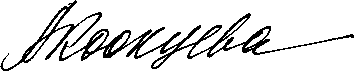 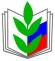 ПРОФЕССИОНАЛЬНЫЙ СОЮЗ РАБОТНИКОВ НАРОДНОГО ОБРАЗОВАНИЯ И НАУКИ РОССИЙСКОЙ ФЕДЕРАЦИИ(ОБЩЕРОССИЙСКИЙ ПРОФСОЮЗ ОБРАЗОВАНИЯ)КАЛМЫЦКАЯ РЕСПУБЛИКАНСКАЯ ОРГАНИЗАЦИЯПРЕЗИДИУМ__________________________________________________________                                        П О С Т А Н О В Л Е Н И Ег. Элиста                                            № 12-1                                       29.10.2021 г.